 My Favorite Things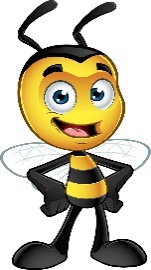 Name: La Verne Williams Grade Level/Position: 3rd GradeBirthday: May 11thFavorite Foods: Pasta, Shrimp & Sweet Potatoes  Favorite Dessert/Candy: M&M’s & Oreo Cookie BarChocolate or Vanilla: Chocolate Favorite Drink: Diet Dr. Pepper  Favorite Flower: LilyFavorite Color: PurpleFavorite Sports Team: KC RoyalsHobbies/Special Interests: Reading, Cooking & PhotographyFavorite Restaurants: 54th Street, Olive Garden & La Fuente Favorite Places to Shop: Target, Amazon & Wal-Mart